Две нательные фуфайки,На портянки - серой байки,Чтоб ногам стоять в теплеНа снегу и на земле.Меховые рукавицы,Чтоб не страшен был мороз.Чтоб с друзьями поделиться -Десять пачек папирос.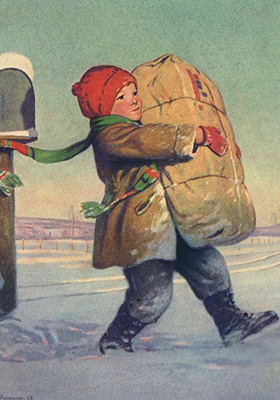 Чтобы тело чисто былоПосле долгого пути,Два куска простого мыла -Лучше мыла не найти!Земляничное вареньеСвоего приготовленья,-Наварили мы его,Будто знали для кого!Все, что нужно для бритья,Если бритва есть своя.Было б время да вода -Будешь выбритым всегда.Нитки, ножницы, иголка -Если что-нибудь порвешь,Сядешь где-нибудь под елкойИ спокойно все зашьешь.Острый ножик перочинный -Колбасу и сало режь!-Банка каши со свининой -Открывай ее и ешь!Все завязано, зашито,Крышка к ящику прибита -Дело близится к концу.Отправляется посылка,Очень важная посылка,Пионерская посылкаНеизвестному бойцу!